Тема№1.  “Действие солдата  в бою”.Занятие№2.2  Отработка норматива  № 7 по тактической подготовке. Норматив№7 Смена огневой позиции в обороне.Условия выполнения норматива Военнослужащий находится на огневой позиции. Оружие приведено в боеготовое состояние. Новая (запасная) огневая позиция указана и находится в траншее или ходе сообщения на удалении 20 м. По команде «На указанную (запасную) огневую позицию – к бою» военнослужащий ставит оружие на предохранитель, переводит в походное положение, укладывает боекомплект и передвигается на указанную позицию. Заняв новую огневую позицию, переводит оружие в боевое положение, раскладывает боекомплект и докладывает: «К бою готов». Время отсчитывается от команды на смену огневой позиции до доклада о готовности к бою.  Первый учебный вопрос. «Выбор места для стрельбы, оборудование и маскировка окопа. Подготовка к бою» - 50 мин.ВЫБОР МЕСТА ДЛЯ СТРЕЛЬБЫ, ОБОРУДОВАНИЕИ МАСКИРОВКА ОКОПАПри переходе к обороне в условиях непосредственного соприкосновения с противником солдат, получив задачу, прежде всего, должен отыскать на местности небольшое естественное укрытие или воронку от бомбы (снаряда), быстро укрыться от огня противника и изготовиться к бою. Если поблизости нет никакого укрытия, то необходимо быстро окопаться. Прежде чем приступить к окапыванию, из положения лежа проводится краткое изучение местности. При этом особое внимание обращается на такие места, как небольшие складки, низины, канавы, борозды на пашне и другие укрытия, которые могут использоваться противником для скрытного приближения к позиции.Отрывка одиночного окопа для стрельбы лежа под огнем противника производится следующим образом (рис. 1): на выбранном месте солдат кладет оружие правее себя на расстоянии вытянутой руки стволом в сторону противника; повернувшись на левый бок, вынимает пехотную лопату из чехла; затем, взяв черенок лопаты обеими руками, ударами на себя подрезает дерн; сняв дерн, кладет его в стороне, чтобы после отрывки окопа его можно было использовать для маскировки бруствера.Земля выбрасывается вначале вперед, а в последующем в стороны, чтобы предохранить себя от поражения пулями и осколками снарядов или мин.Во время работы голову надо держать возможно ближе к земле, но так, чтобы можно было вести непрерывное наблюдение за противником.Рис. 1. Последовательность отрывки одиночного окопаОтрыв переднюю часть окопа на глубину примерно 20 см, солдат отодвигается немного назад и продолжает отрывку остальной части. Окоп по ширине должен быть 60 см, а по длине - 170 см. По окончании работы бруствер маскируется под цвет окружающей местности. Особое внимание при этом обращается на высоту бруствера.Если противник не проявляет активности, то работа по совершенствованию окопа продолжается. Углубляя и приспосабливая его для стрельбы с колена на глубину 60 см (рис. 2), а затем отрывая для стрельбы стоя до 110 см. При благоприятных условиях, когда противник ведет себя пассивно, по указанию командира отделения или самостоятельно одиночные окопы соединяются между собой в окоп на отделение, который доводится до полного профиля. С этой целью солдат, не выходя из окопа, отрывает соединительный ход к своему соседу слева. Последовательность работы такая же, как и при отрывке одиночного окопа.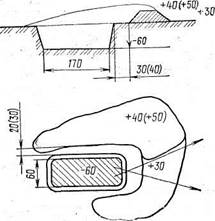 Рис. 2. Окоп для стрельбы из автомата с коленаЕсли перед окопом имеется кустарник или высокая трава, то для лучшего обзора и обстрела производится расчистка, но это делается незаметно для противника. Кроме того, в предвидении ночного боя автоматы и пулеметы без ночных прицелов готовятся к ведению огня ночью.Для автомата в этом случае делается в бруствере желобок и используются колышки-ограничители. Желобок в бруствере готовится с таким расчетом, чтобы положенный в него автомат был наведен в указанном командиром направлении. Края желоба утрамбовываются и обкладываются дерном. Колышки-ограничители забиваются по два у цевья и приклада автомата. По возможности колышки заменяются рогатками.При подготовке пулемета для ведения огня ночью могут использоваться различные приспособления для установки под приклад.При занятии обороны вне соприкосновения с противником имеется возможность более тщательно выбрать и полно оборудовать место для стрельбы (огневую позицию), установить заграждения и при необходимости произвести расчистку сектора обстрела и выполнить другие задачи.Однако, независимо от того, в каких условиях занимается оборона, всегда нужно проявлять бдительность и готовность применить оружие, непрерывно наблюдать за местностью, особенно ночью и в других условиях ограниченной видимости, когда наиболее вероятно внезапное нападение противника.Второй учебный вопрос. «Уничтожение атакующих танков и пехоты противника» - 40 мин.ДЕЙСТВИЯ СОЛДАТА ПРИ ОТРАЖЕНИИ АТАКИ ПРОТИВНИКАДо начала огневой подготовки и общего наступления противника отдельные его группы будут пытаться вести разведку, проделывать проходы в минно-взрывных заграждениях или проникнуть в глубину обороны. Эти группы уничтожаются назначенными дежурными огневыми средствами, личный состав которых находится в постоянной готовности к немедленному открытию огня с запасных или временных огневых позиций. Остальные солдаты в это время находятся в готовности к отражению атаки противника и одновременно совершенствуют инженерное оборудование огневых позиций (мест для стрельбы).С началом огневой подготовки противника солдат, еслион не наблюдатель, по команде (сигналу) командира укрывается в перекрытой щели или блиндаже в готовности быстро занять огневую позицию (место для стрельбы).Будучи наблюдателем солдат находится в своем окопе и наблюдает за действиями противника. О результатах наблюдения докладывает командиру отделения.В случае применения противником отравляющих веществ солдат быстро надевает противогаз.С переходом противника в атаку по сигналу наблюдателя или команде командира отделения солдат занимает огневую позицию (место для стрельбы) и изготавливается к бою. Огонь по атакующей пехоте он открывает по команде командира отделения, когда пехота выходит на дальность действительного огня. До этого огонь по противнику ведут артиллерия, танки, боевые машины пехоты, противотанковые ракетные комплексы и другие огневые средства.Солдат в это время внимательно наблюдает за действиями противника, докладывает обо всем замеченном своему командиру и выбирает цели, которые он будет уничтожать по мере их приближения. В последующем, с приближением противника, огонь ведется самостоятельно.Солдату необходимо помнить, что его огонь особенно эффективен в тот момент, когда противник вынужден замедлить атаку при преодолении заграждений перед передним краем. Главная задача каждого солдата - не допустить противника на позицию. Если все же противник подойдет к позиции, то солдат уничтожает его огнем в упор, гранатами и в рукопашной схватке.При отражении атаки пехоты противника с танками гранатометчик уничтожает танки и другие бронированные машины, а пулеметчик и стрелки отсекают пехоту.Если к позиции (окопу) приближается танк противника, и его не удалось уничтожить из гранатомета, то нужно выждать, пока он подойдет на расстояние 25-30 м. На таком близком расстоянии танк уже своим огнем не опасен, так как даже при самом большом склонении пушки и пулемета их огонь не может поразить солдата. Этот момент надо использовать для броска противотанковой гранаты.Не исключена возможность, что брошенная солдатом противотанковая граната не поразит танк, в этом случае надо отскочить по траншее в сторону или лечь на дно траншеи, а когда танк пройдет, быстро встать и бросить гранату в борт или кормовую часть танка. После взрыва изготовиться к стрельбе для поражения экипажа, покидающего пораженный танк (рис. 1)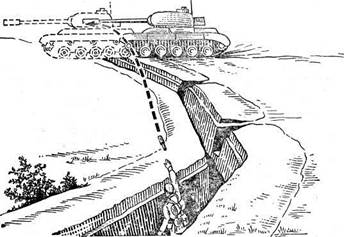 Рис. 1. Уничтожение танка противотанковой гранатой в борт.В отдельных случаях по приказу командира отделения для борьбы с танками противника может назначаться солдат, который, используя рельеф местности, под прикрытием огня отделения или дымов выдвигается с противотанковыми гранатами к цели и уничтожает ее.После отражения атаки противника солдат восстанавливает свой окоп, пополняет боеприпасы и готовится к отражению последующих атак.Категория обучаемыхОценка по времени отличноОценка по времени хорошоОценка по времени удовлет.Автоматчик19 с      21 с    24 с      Пулеметчик27 с 29с30с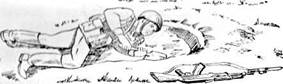 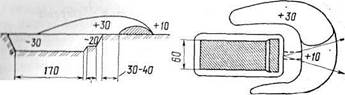 